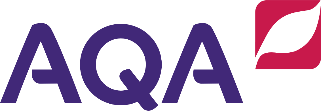 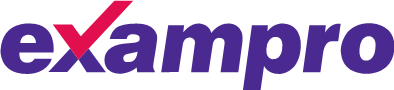 1.	The shape below is a regular pentagon.All five sides are exactly the same length.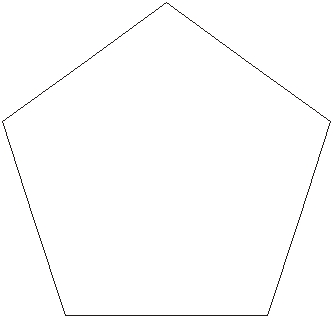 Measure accurately one of the sides, then work out the perimeter of the pentagon.Perimeter  =  __________________cm3 marks2.	(a)	The diagram shows part of a ruler.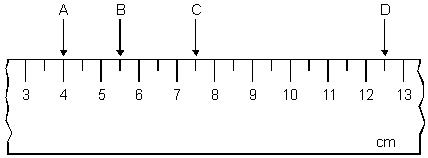 	Complete these sentences.	The distance between A and B is _________ cm.1 mark	The distance between C and D is _________cm.1 mark(b)	Look at the ruler below.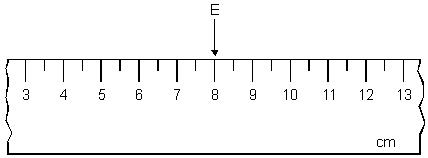 	I want the distance between E and F to be 3½ cm.	There are two places F could be.	Show the two places by drawing arrows on the ruler.2 marks3.	(a)	
  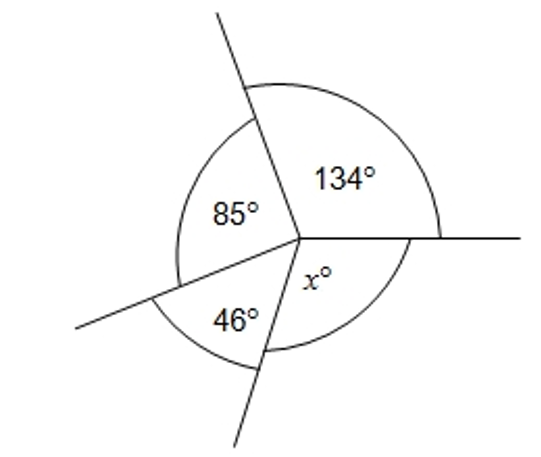 (a)	Work out the value of x.____________________________________________________________________________________________________________________________________________________________________________________________________________________________________________________________________Answer _____________________________2 marks(b)	Which of the following describes angle x?	Circle your answer.	acute	obtuse	reflex	equilateral1 mark4.	The diagram shows three straight lines.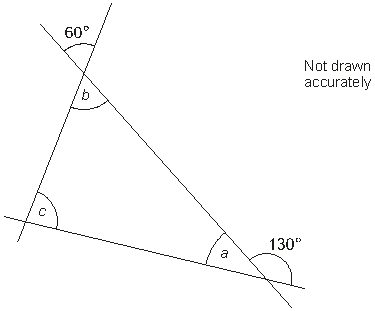 Work out the sizes of angles a, b and cGive reasons for your answers.a = ________ because   __________________________________________________________________________________________________________________________________________________________________________________1 markb = ________ because   __________________________________________________________________________________________________________________________________________________________________________________1 markc = ________ because   __________________________________________________________________________________________________________________________________________________________________________________1 mark5.	Jane wants to design a toy engine.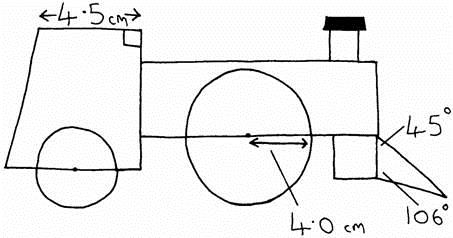 She makes a rough sketch to show some of the measurements.Jane starts to draw the accurate side view.Finish Jane’s side view below.You will need a ruler, an angle measurer or protractor, and a pair of compasses.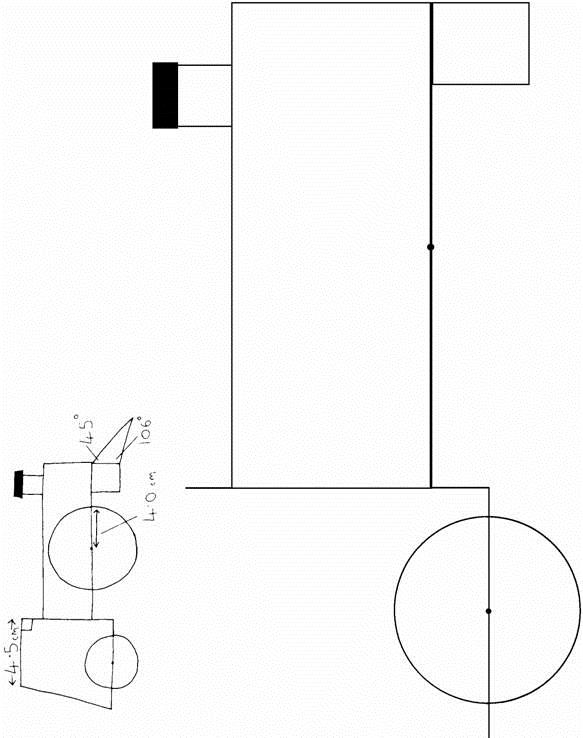 4 marks6.	Look at the diagram, made from four straight lines.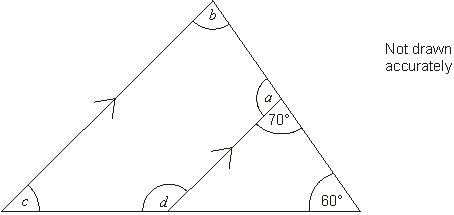 The lines marked with arrows are parallel.Work out the sizes of the angles 
marked with letters.____________________________________________________________________________________________________________________________________________________________________________________________________________________________________________________________________a = ____________°          b = ____________c = ____________°          d = ____________3 marks7.	A company logo is made of two identical parallelograms.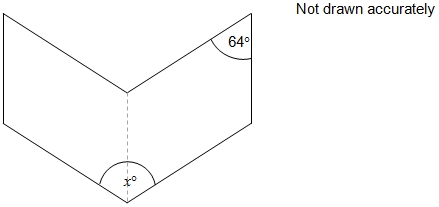 Work out the value of x.__________________________________________________________________________________________________________________________________Answer ______________________ degrees2 marks8.	An isosceles triangle has an angle of 40°What are the other two angles?Give the two possible pairs of answers.____________________________________________________________________________________________________________________________________________________________________________________________________________________________________________________________________Answer ___________________ and ___________________or  Answer ___________________ and ___________________2 marks9.	AB and CD are parallel lines.EF is at right angles to GH.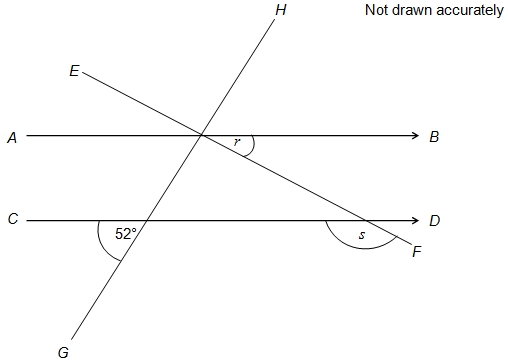 (a) 	Work out the size of the angle marked r.__________________________________________________________________________________________________________________________Answer _______________________ degrees2 marks(b) 	Work out the size of the angle marked s._______________________________________________________________________________________________________________________________________________________________________________________Answer _______________________ degrees1 mark10.	This pattern has rotation symmetry of order 6.What is the size of angle w?Show your working.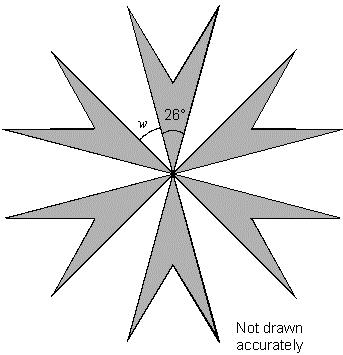 ________________°2 marks11.	This shape is made of four congruent kites meeting at a point.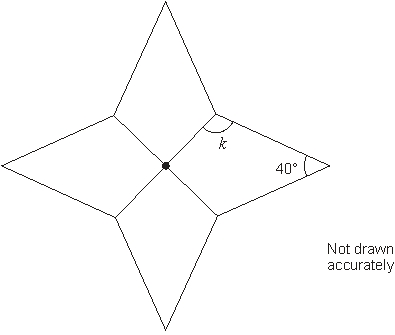 Calculate the size of angle k_____________________________________________________________________________________________________________________________________________________________________________________________________________________________________________________________________________________________________________________________________k = ________________°2 marksHow to fill in the form1	Put your confidence score in Column C. This is not about the number of marks you achieved but how sure you felt while you were answering the question.2	Use the mark scheme to check your answers.	Put the mark you think you achieved in Column Mark.3	Write an overall comment about how you felt each question went. If you got help, make a note in the comment box specifying the source: internet, 
friend, book, parent or tutor.4	Complete ‘I can…’ and ‘I need to…’ sentences. ‘I can…’ sentences might include the questions you found easiest to answer, got the most marks for or felt the most confident about. ‘I need to…’ sentences might include areas you need to revise, questions you want to ask your teacher or the next topic or skill you want to work on.5	Return the form to your teacher.Feedback form 	Name  ConfidenceDefinition0I didn’t answer this one1I guessed the answer2I needed help with the answer3I understood the question but wasn’t sure about my answer4I was fairly confident I would get most of the marks5I was sure my answer was correct and I would get full marksQuTotal marksSelf-assessmentSelf-assessmentSelf-assessmentQuTotal marksCMarkComment132433435463728293102112OverallI can ……I need to …….OverallI can ……I need to …….OverallI can ……I need to …….OverallI can ……I need to …….OverallI can ……I need to …….QuTotal marksTeacher reviewTeacher reviewQuTotal marksMarkComment132433435463728293102112OverallYou can ……You need to …….OverallYou can ……You need to …….OverallYou can ……You need to …….OverallYou can ……You need to …….